Комитет по имуществу и земельным отношениям Администрации Талдомского муниципального района Московской области просит Вас дать информационное сообщение следующего содержания:Комитет по имуществу и земельным отношениям Администрации Талдомского муниципального района Московской области извещает о результате проведения публичных слушаний 09.09.2016г. по вопросу изменения ВРИ: - с вида разрешенного использования «для индивидуального жилищного строительства» на вид разрешенного использования «магазины», расположенного по адресу: Московская область, г. Талдом, ул. Вокзальная, д. 61 с кадастровым номером 50:01:0030911:83, находящегося в собственности Ахадовой Е.Б. принято решение изменить ВРИ на «магазины».Председатель Комитета по имуществуи земельным отношениям	       				    Н.Н. НикитухинИсп. Качан В.ВТел. 8(49620) 3-33-27 доб. 210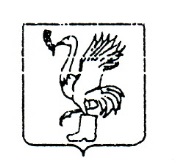 АДМИНИСТРАЦИЯ ТАЛДОМСКОГО МУНИЦИПАЛЬНОГО РАЙОНАМОСКОВСКОЙ ОБЛАСТИ
КОМИТЕТ ПО ИМУЩЕСТВУ И ЗЕМЕЛЬНЫМ ОТНОШЕНИЯМ
       Телефон: 3-33-27                                       . Талдом, пл. К. Маркса, 12______________№___________  Редакция районной газеты «Заря»